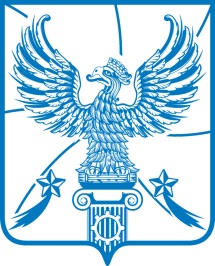 АДМИНИСТРАЦИЯМУНИЦИПАЛЬНОГО ОБРАЗОВАНИЯГОРОДСКОЙ ОКРУГ ЛЮБЕРЦЫ
МОСКОВСКОЙ ОБЛАСТИПОСТАНОВЛЕНИЕ    06.06.2018                                                                                          № 2143-ПАг. ЛюберцыО внесении изменений и дополнений в Постановление администрации муниципального образования городской округ Люберцы Московской области     от        14.11.2017   №  2179-ПА    «Об   уточнении  перечня     избирательных      участков, участков референдума   и их границ  для  проведения   голосования    и    подсчета    голосов   избирателей    на   территории   городского  округа   Люберцы    Московской   области»В соответствии  со  статьей 19 Федерального  закона от 12.06.2002 № 67-ФЗ «Об  основных гарантиях избирательных прав и права на участие в  референдуме граждан Российской Федерации», Уставом муниципального образования городской округ Люберцы Московской области постановляю:1.Границы избирательного участка 1446 изложить в следующей редакции:Включить в состав избирательного участка:Октябрьский проспект (четная  сторона) -  дома с 14  по 20а; улица Кирова – дома 5, 7, 9 (корп.1, 2). 2. Границы избирательного участка 1502 изложить в следующей редакции:     Включить в состав избирательного участка:улицы: Гоголя - дома 14, 16; Л.Толстого – дома 27, 29, 31; Попова –дома 25, 27, 29; Весенняя, Юности.3.Границы избирательного участка 1568 изложить в следующей редакции:Включить в состав избирательного участка:улицы: Республиканская, Вокзальная, К.Маркса - дома 1,2/1, 2/2, 2/3, 2/5, 2/7, 2/8, 2/9, 2/10, 2/12, 2/14, 2/15, 3, 4, 5, 7, 9, 10, 12, 12А,14, 16, 17, 18, 19, 20, 21, 23, 23/12, 24, 25, 27, 29, 30, 31, 35, 41, 41/18, 43, 45, 49, Колхозная - все дома (кроме домов 105, 109); Советская – дома  с 1 по 38; проезды:1-й, 2-й; переулок Советский.4.Границы избирательного участка 1572 изложить в следующей редакции:Включить в состав избирательного участка:Егорьевское шоссе  (ЖК Новокрасково);улицы: К.Маркса - дома 117, 117/1-117/14, 119, 119/2, 119/3, 125, 125а,           1 Мая, Шолохова, Толстого, Железнодорожная, СНТ «Дружба».5.Границы избирательного участка 2864 изложить в следующей редакции:Включить в состав избирательного участка:улицы: Барыкина, Дружбы, Камова, Озерная.6.Границы избирательного участка 3843 изложить в следующей редакции:Включить в состав избирательного участка:улицы: Вертолетная, деревня Зенино; СНТ «Зенино»7. Опубликовать настоящее Постановление  в газете «Люберецкая панорама».8. Контроль за выполнением настоящего Постановления оставляю за  собой.Глава городского округа   Люберцы                                      В.П.Ружицкий